В связи с кадровыми изменениями, руководствуясь Уставом города Зеленогорска,Внести в распоряжение Администрации ЗАТО г. Зеленогорска от 16.03.2017 № 536-р «Об утверждении состава комиссии по соблюдению требований к служебному поведению муниципальных служащих и урегулированию конфликтов интересов» изменения, изложив приложение в редакции согласно приложению к настоящему распоряжению. Настоящее распоряжение вступает в силу в день подписания и подлежит опубликованию в газете «Панорама».Глава ЗАТО г. Зеленогорск                                                         М.В. СперанскийСостав комиссии по соблюдению требований к служебному поведению муниципальных служащих и урегулированию конфликтов интересов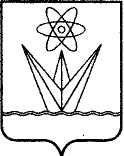 АДМИНИСТРАЦИЯЗАКРЫТОГО АДМИНИСТРАТИВНО – ТЕРРИТОРИАЛЬНОГО ОБРАЗОВАНИЯ  ГОРОД ЗЕЛЕНОГОРСК КРАСНОЯРСКОГО КРАЯР А С П О Р Я Ж Е Н И ЕАДМИНИСТРАЦИЯЗАКРЫТОГО АДМИНИСТРАТИВНО – ТЕРРИТОРИАЛЬНОГО ОБРАЗОВАНИЯ  ГОРОД ЗЕЛЕНОГОРСК КРАСНОЯРСКОГО КРАЯР А С П О Р Я Ж Е Н И ЕАДМИНИСТРАЦИЯЗАКРЫТОГО АДМИНИСТРАТИВНО – ТЕРРИТОРИАЛЬНОГО ОБРАЗОВАНИЯ  ГОРОД ЗЕЛЕНОГОРСК КРАСНОЯРСКОГО КРАЯР А С П О Р Я Ж Е Н И ЕАДМИНИСТРАЦИЯЗАКРЫТОГО АДМИНИСТРАТИВНО – ТЕРРИТОРИАЛЬНОГО ОБРАЗОВАНИЯ  ГОРОД ЗЕЛЕНОГОРСК КРАСНОЯРСКОГО КРАЯР А С П О Р Я Ж Е Н И ЕАДМИНИСТРАЦИЯЗАКРЫТОГО АДМИНИСТРАТИВНО – ТЕРРИТОРИАЛЬНОГО ОБРАЗОВАНИЯ  ГОРОД ЗЕЛЕНОГОРСК КРАСНОЯРСКОГО КРАЯР А С П О Р Я Ж Е Н И Е27.09.2022г. Зеленогорскг. Зеленогорск№1782-рО внесении изменений в распоряжение Администрации ЗАТО г. Зеленогорска от 16.03.2017 № 536-р «Об утверждении состава комиссии по соблюдению требований к служебному поведению муниципальных служащих и урегулированию конфликтов интересов»О внесении изменений в распоряжение Администрации ЗАТО г. Зеленогорска от 16.03.2017 № 536-р «Об утверждении состава комиссии по соблюдению требований к служебному поведению муниципальных служащих и урегулированию конфликтов интересов»Приложениек распоряжению Администрации ЗАТО г. Зеленогорскот 27.09.2022 № 1782-рПриложениек распоряжению Администрации ЗАТО г. Зеленогорскаот 16.03.2017 № 536-рПосканная Ольга Германовна- начальник отдела по правовой и кадровой работе Администрации ЗАТО г. Зеленогорск, председатель комиссии;Жигалова Анна Николаевна- заместитель начальника отдела по правовой и кадровой работе Администрации ЗАТО г. Зеленогорск, заместитель председателя комиссии;Полковникова ЕленаАлександровна- главный специалист по кадрам отдела по правовой и кадровой работе Администрации ЗАТО г. Зеленогорск, секретарь комиссии;члены комиссии:Рыжков Василий Валериевич- заместитель Главы ЗАТО г. Зеленогорск по общественно-политической работе;Коржов Сергей Михайлович- заместитель председателя Совета депутатов ЗАТО г. Зеленогорск (по согласованию);Шатунова Тамара Яковлевна- председатель территориальной профсоюзной организации городских предприятий, учреждений, организаций г. Зеленогорска Российского профессионального союза работников атомной энергетики и промышленности (по согласованию).